geografia – Mapa do brasil (quebra-cabeça)Em nossa aula de geografia do dia 10/09 jogamos o jogo MONTE O MAPA. A regra do jogo era encaixar cada estado em seu lugar, como se fosse um quebra-cabeça.Hoje as peças do jogo estão soltas na atividade e vocês deverão colocar o nome de cada estado que compõe o mapa do Brasil.Nem todos os estados estão presentes. Coloque o nome de apenas alguns estados.Se precisar utilize um mapa do Brasil.Se quiser relembrar o link do jogo está disponível no espaço abaixo:http://www.escolagames.com.br/jogos/mapaDoBrasil/ Importante observar que as peças do quebra-cabeça não tem um tamanho proporcional. Se atente ao contorno da peça.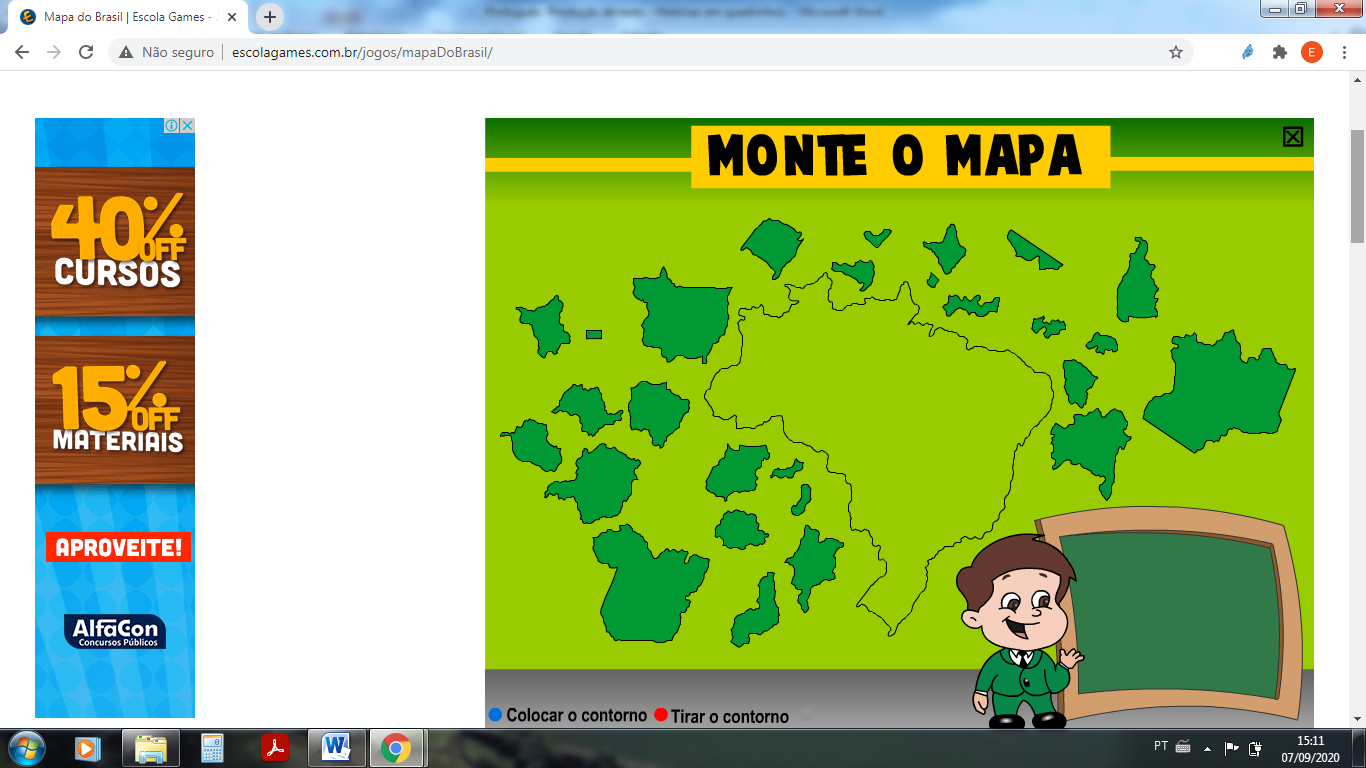 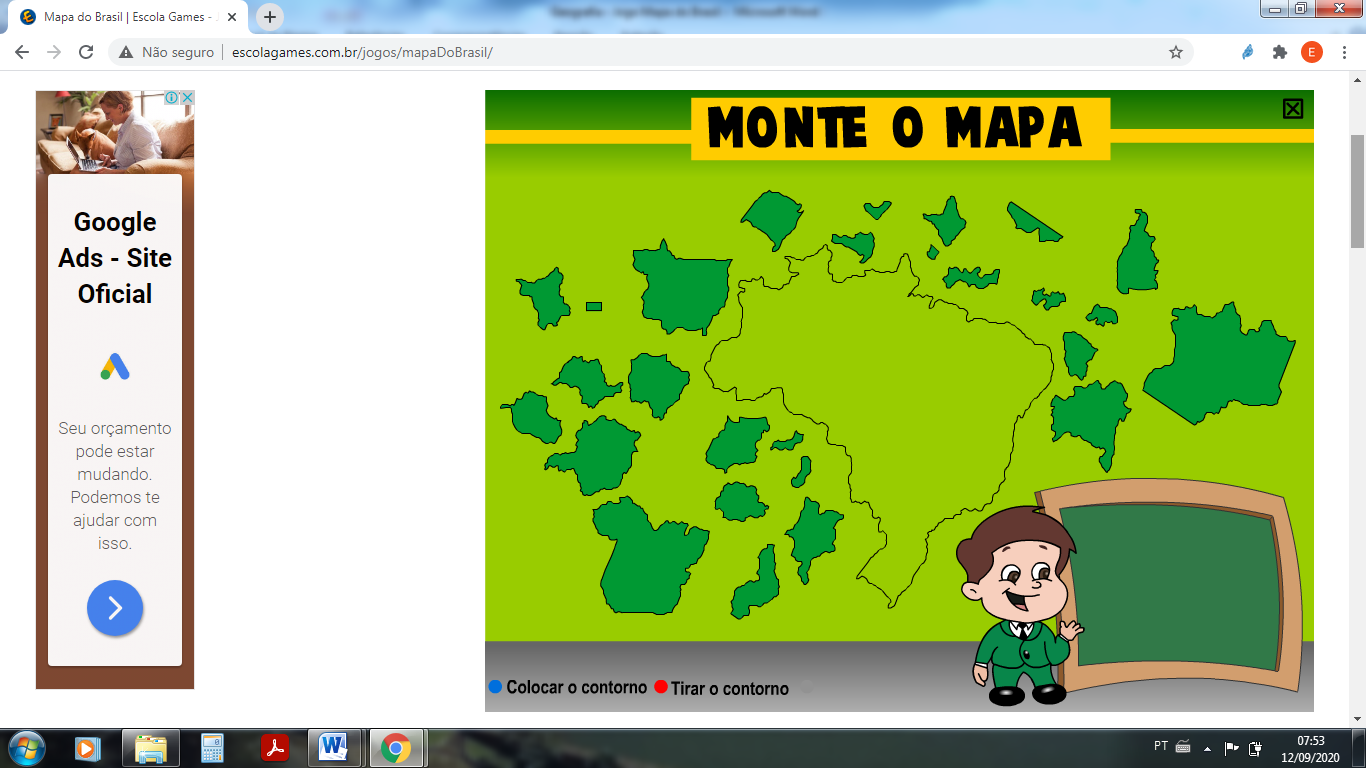       ____________	__________	_________	_________	____________		____________	___________	___________	____________		_____________	____________	_________________________	__________________	___________	__________